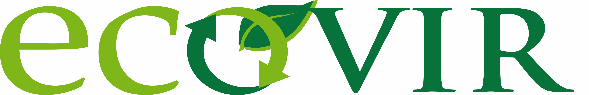 ECOVIR Sp. zo.o.Ul. Jana Pawła II 36, 09-228 LigowoTel. 535 519 102, biuro@ecovir.euSzanowni Państwo,Poniżej przedstawiamy terminy wywozu odpadów komunalnych z NIERUCHOMOŚCI ZABUDOWANYCH BUDYNKIEM JEDNORODZINNYM przez firmę ECOVIR Sp. z o.o. na terenie Gminy Wiśniewo dla poniższych miejscowości:Modła, Korboniec, KowalewoTerminy wywozu obowiązujące od 01.01.2020 do 31.12.2020:Odbiór odpadów komunalnych od właścicieli nieruchomości realizowany będzie w godz. 7:00-18:00.Pojemniki i worki z odpadami powinny zostać wystawione w dniu wyznaczonym w harmonogramie najpóźniej do godz. 7:00,2020 rokOdpady zmieszaneI PONIEDZIAŁEKod kwietnia do października każdy  I i III PONIEDZIAŁEK*wyjątek 11.01.2020 r. (sobota)Odpady segregowaneOdpady segregowaneOdpady segregowaneBIO odpadyI PONIEDZIAŁEKod kwietnia do października każdy I i III PONIEDZIAŁEK*wyjątek 11.01.2020 r. (sobota)2020 rokOdpady zmieszaneI PONIEDZIAŁEKod kwietnia do października każdy  I i III PONIEDZIAŁEK*wyjątek 11.01.2020 r. (sobota)PAPIERSZKŁOMETALE, TWORZYWA SZTUCZNEBIO odpadyI PONIEDZIAŁEKod kwietnia do października każdy I i III PONIEDZIAŁEK*wyjątek 11.01.2020 r. (sobota)2020 rokOdpady zmieszaneI PONIEDZIAŁEKod kwietnia do października każdy  I i III PONIEDZIAŁEK*wyjątek 11.01.2020 r. (sobota)I PONIEDZIAŁEK*wyjątek 04.04.2020 r. (sobota)I PONIEDZIAŁEK*wyjątek 04.04.2020 r. (sobota)I PONIEDZIAŁEK*wyjątek 04.04.2020 r. (sobota)BIO odpadyI PONIEDZIAŁEKod kwietnia do października każdy I i III PONIEDZIAŁEK*wyjątek 11.01.2020 r. (sobota)202020202020202020202020MiesiącDzieńDzieńDzieńDzieńDzieńStyczeń11 (sobota)11 (sobota)11 (sobota)11 (sobota)11 (sobota)Luty33333Marzec22222Kwiecień6,204 (sobota)4 (sobota)4 (sobota)6,20Maj4,184444,18Czerwiec1,151111,15Lipiec6,206666,20Sierpień3,173333,17Wrzesień7,217777,21Październik5,195555,19Listopad22222Grudzień77777